附件1：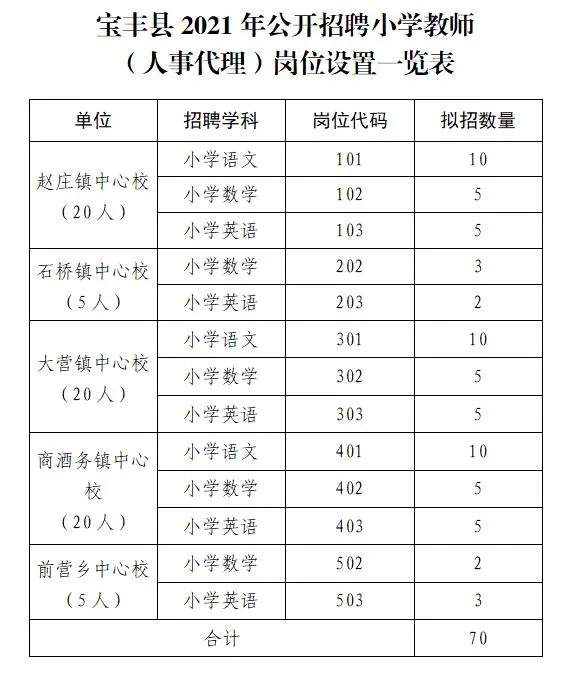 